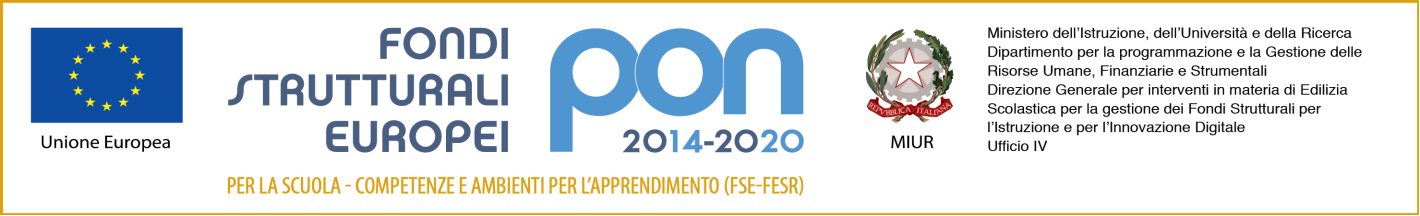 MINISTERO DELL’ISTRUZIONE DELL’UNIVERSITÀ E DELLA RICERCAISTITUTO COMPRENSIVO N. 4Via Divisione Acqui, 160 - 41122  MODENA  ☏ 059/373339  -  059/373374 e-Mail: moic85100d@istruzione.it       PEC  moic85100d@pec.istruzione.it Sito WEB  www.ic4modena.edu.itCodice Fiscale  94185970368                           Adozione libri di testo per l'anno scolastico ________________Monodisciplinare di	_________________________Modello A                                                                                                 Nella riunione del giorno __________________  sulla base della valutazione positiva espressa dai docenti interessati VERIFICATA la coerenza con il Piano dell'offerta formativa, risultano confermati per il prossimo anno scolastico i seguenti testi:.Non vengono confermati, invece, i testi di seguito indicati:Data                                                                                                   Il Coordinatore_____________________                                                     _____________________AutoreTitoloCasa editricePrezzo aggiornatoVolumeClasseDocenteCodice ISBNAutoreTitoloCasa editriceVolumeClasseDocenteCodice ISBN